Algemene informatieWat is de naam van de interventie?Land van toepassingWie is verantwoordelijk voor het invullen van dit sjabloon? Timing Waar kunnen we meer informatie over de interventie vinden? Geef links naar de website van de interventie of online rapporten of publicaties (bij voorkeur in het Engels).Geef een korte samenvatting van de interventie (max. 600 woorden). Beschrijving van het probleem of de problemen op het gebied van criminaliteit die de activiteit wil aanpakken Welk probleem wil de interventie aanpakken? Ga nader in op de aard, omvang, context, betrokken actoren (daders, slachtoffers, andere betrokkenen), oorzaken, risico- en beschermende factoren, etc. (max. 200 woorden)Zijn het probleem en de context geanalyseerd voordat met de interventie werd begonnen en op welke manier (hoe en door wie? Welke gegevens zijn gebruikt?)? Zo ja, op welke wijze is deze analyse gebruikt bij het opzetten en uitvoeren van de interventie? (Max. 150 woorden)Wat is/zijn de doelstelling(en) van de interventie? Maak, indien van toepassing, onderscheid tussen hoofd- en subdoelstellingen. (Max. 150 woorden) Beschrijving van de manier waarop de interventie het (de) vastgestelde probleem(en) aanpakt en waarom deze naar verwachting effectief zal zijnWat is het doel van de interventie? Motiveer uw antwoord (max. 150 woorden)Hoe moeten de doelstellingen van de interventie in de praktijk worden bereikt? Met andere woorden, wat zijn de activiteiten van de interventie, de outputs en de uitkomsten? Indien mogelijk kunt u hier het Logic Model van de interventie beschrijven. (Max. 200 woorden)Hoe zal de interventie naar verwachting effect hebben op het vastgestelde probleem? Met andere woorden, is de interventie gebaseerd op een bepaald(e) mechanisme(n) ter voorkoming/vermindering van criminaliteit of principe(s)? Leg ook uit of en hoe de activering van deze mechanismen voor criminaliteitspreventie afhankelijk is van de specifieke context van de interventie (max. 200 woorden).Beschrijving van de resultaten van de evaluatie van de resultaten of aanwijzingen voor theoretische plausibiliteitIs er een evaluatie geweest van de resultaten of de impact en wat waren de belangrijkste resultaten? Beschrijf ook welke indicatoren zijn gebruikt om de effecten van uw interventie te meten. (Max. 300 woorden) Geef, indien van toepassing, meer informatie over de kwaliteit van de evaluatie(s). Bijvoorbeeld: wie heeft de evaluatie uitgevoerd (intern of extern?), voor welke evaluatieaanpak is gekozen (pre-post-test design, gerandomiseerde gecontroleerde proef, evaluatie op basis van theorie, ...), welke gegevens en gegevensverzamelingsmethode(n) zijn gebruikt, enz.Als er geen resultaat- of effectbeoordeling is uitgevoerd, zijn er dan theoretische aanwijzingen dat de interventie succesvol zou kunnen zijn? Indien van toepassing, motiveer deze aanwijzingen. (Max. 150 woorden)Is er een kosten-batenanalyse uitgevoerd? Zo ja, beschrijf de resultaten van deze analyse, inclusief hoe en door wie zij is uitgevoerd. (Max. 150 woorden)Beschrijving van de aard van de interventie, de oorspronkelijke context en de uitvoering ervanWat zijn de kosten van de interventie in termen van financiële, materiële en personele middelen? Geef indien nodig een adequaat tijdschema om de kosten in de juiste context te plaatsen (bv. kosten per deelnemer, kosten per maand om het project draaiende te houden, kosten inclusief/exclusief personeelskosten) (max. 150 woorden)Waren er externe beoordelaars, evaluatoren of onderzoekers bij de evaluatie betrokken, en zo ja, wat was hun rol in de evaluatie? (Max. 150 woorden)Welke partners of belanghebbenden zijn bij de interventie betrokken en waarom? Hoe groot is hun betrokkenheid? Wat was hun rol bij de evaluatie? Hoe goed functioneert dit partnerschap in de praktijk? (Max. 200 woorden)Beschrijf de uitvoering van de activiteiten van de interventie en de resultaten ervan . (Max. 200 woorden)  Is er een procesevaluatie geweest en wat waren de belangrijkste resultaten? Beschrijft u ook welke indicatoren zijn gebruikt om de implementatie van uw interventie te meten?  (Max. 300 woorden)Geef, indien van toepassing, meer informatie over de kwaliteit van de evaluatie(s). Bijv. welke gegevens en gegevensverzamelingsmethode(s) zijn gebruikt, welke onderzoeksmethode, enz.Welke eventuele contextuele factoren/omstandigheden hebben ertoe geleid dat dit project in uw eigen land/regio/plaats een succes is geworden, die er niet noodzakelijkerwijs zijn wanneer mensen op andere plaatsen proberen het te kopiëren? Vermeld in voorkomend geval organisatorische, institutionele en sociaal-economische contextuele factoren. (Max. 150 woorden)Aanvullende ECPA-vragenHoe is de interventie qua methoden en/of aanpak vernieuwend (max. 150 woorden)?Hoe is de interventie relevant voor andere lidstaten? (Max. 150 woorden). Lijst van mogelijke mechanismen voor criminaliteitspreventieVaststelling en handhaving van normatieve barrières voor het plegen van strafbare feitenb.v. de campagnes "overtreders, we houden jullie in de gaten". Vermindering van de rekrutering voor criminele sociale omgevingen en activiteiten door de sociale en individuele oorzaken en processen die tot criminaliteit leiden weg te nemen of te verminderen.bijvoorbeeld sociale en financiële steun voor kansarme gezinnen Potentiële daders afschrikken om misdaden te plegen door te dreigen met straf. bijvoorbeeld de tijd tussen arrestatie en straf verkortencriminele handelingen verstoren door ze te stoppen voordat ze worden uitgevoerd bijv. meer politiepatrouilles in kwetsbare gebiedenBescherming van kwetsbare doelwitten door de mogelijkheden te beperken en het uitvoeren van criminele handelingen moeilijker te maken bijvoorbeeld het plaatsen van sloten en camera'sVermindering van de schadelijke gevolgen van criminele handelingen bijv. initiatieven om gestolen goederen terug te krijgen Vermindering van de beloningen uit criminele handelingen bijvoorbeeld programma's voor herstelrechtdaders uitschakelen (of neutraliseren) door hen het vermogen (de capaciteit) te ontnemen om nieuwe strafbare feiten te plegen bijv. opsluiting van belangrijke bendeleden Bevordering van het afzien van criminaliteit en rehabilitatie van ex-delinquenten, zodat zij weer een normaal leven kunnen leiden. bijv. rehabilitatieprogramma's in gevangenissen 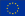 Dit instrument werd gefinancierd door het Fonds voor interne veiligheid - Politie van de Europese Unie.Organisatie die verantwoordelijk is voor deze aanvraag:Contactpersoon:Adres:Contactgegevens:E-mail (indien mogelijk, voeg institutionele e-mail toe):Indien anders, geef dan de contactgegevens om aanvullende informatie te vragen: Begindatum van de interventie: Loopt de interventie nog steeds:  Ja  NeeZo niet, geef dan de einddatum van de interventie: Universele preventie: de interventie is gericht op potentiële daders en slachtoffers in de algemene bevolking, of op algemene plaatsen of systemen.  Selectieve preventie: de interventie is gericht op groepen waarvan de leden een groter risico lopen afwijkend gedrag te vertonen of slachtoffer te worden, of op specifieke plaatsen of systemen die een groter risico lopen het toneel te worden van een misdrijf.Geïndiceerde preventie: de interventie is gericht op personen die reeds probleemgedrag vertonen, met als doel recidive te voorkomen, of op systemen of plaatsen waar misdrijven worden gepleegd. Motivatie: